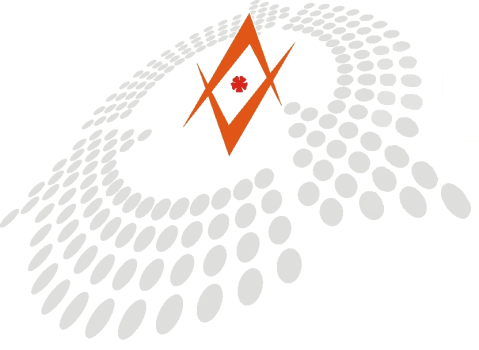 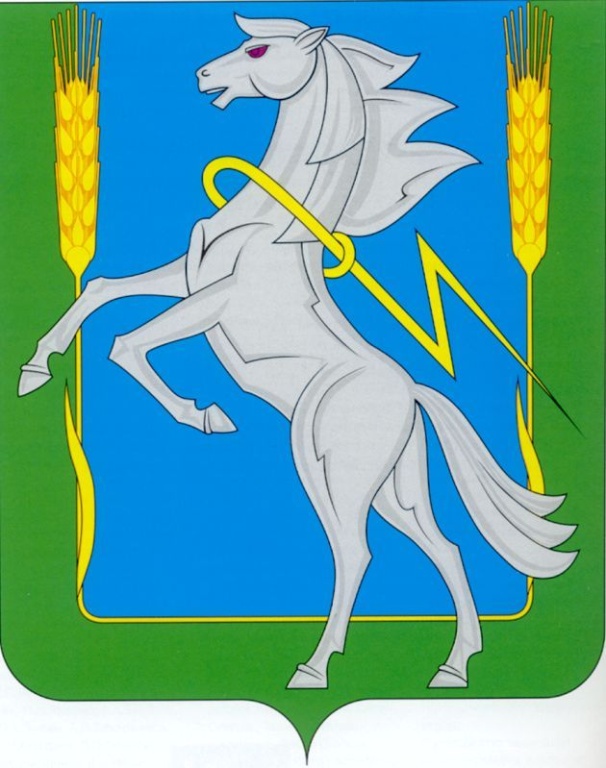 Схема теплоснабжения Полетаевского сельского поселенияСосновского района Челябинской областиЧелябинск, 2015Приложение 1 Схемы тепловых сетей в зонах действия источников тепловой энергииАнализ существующего положения в сфере теплоснабжения Полетаевского сельского поселения1. Территория и климатПолетаевское сельское поселение (ПСП) расположено в Сосновском районе Челябинской области в 20 км от областного центра (г. Челябинск) и состоит из 12 населённых пунктов:Административный центр – п. Полетаево;п. Биргильда (ж/д станция);д. Бутаки;д. В. Малюки;п. Витаминный;п. Высокое;п. Ленинский;п. Новотроицкий;с. Полетаево-1;д. Полетаево-2;п. Полетаево-2 (ж/д разъезд);с. Чипышево.Расположение населённых пунктов на территории Полетаевского сельского поселения представлено на рисунке 1.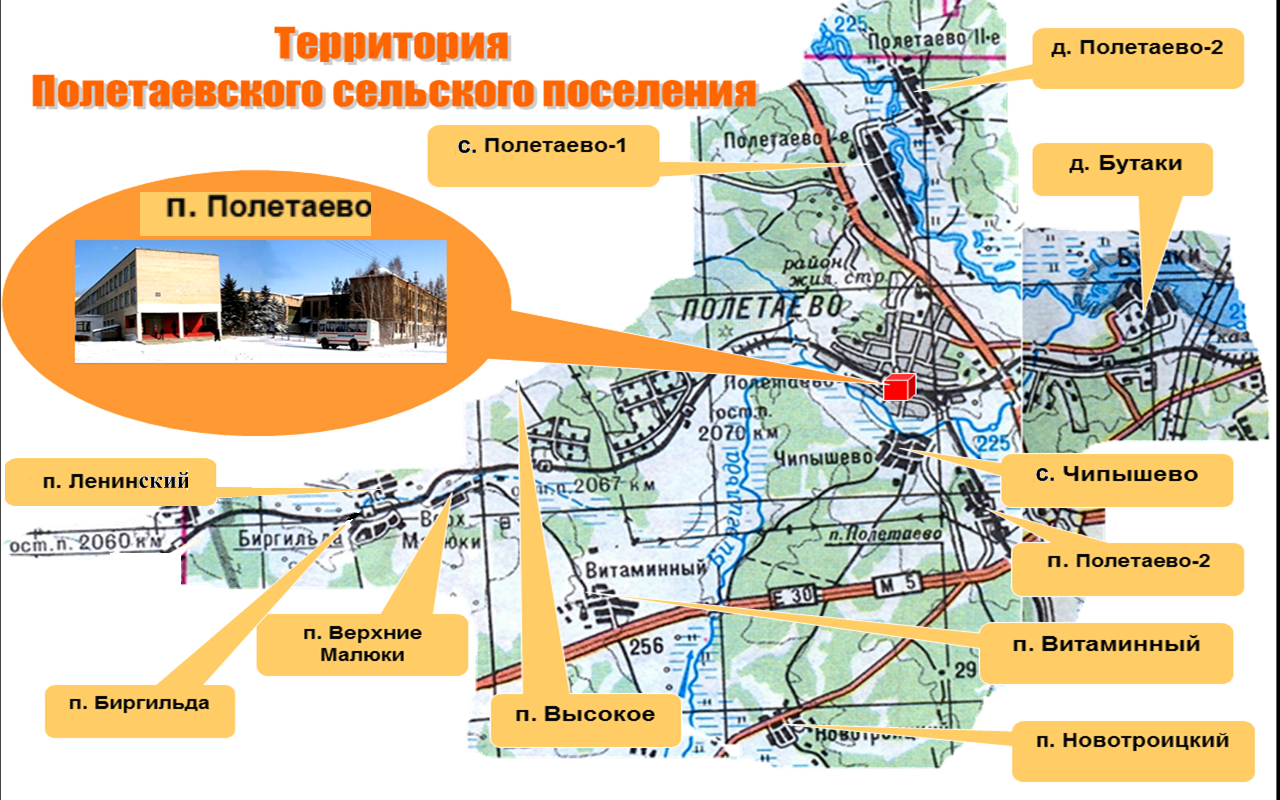 Рисунок 1 – Территория Полетаевского сельского поселенияМуниципальное образование представляет собой пенепленизированную холмисто-увалистую равнину с абсолютными отметками поверхности от 210 до 280 метров.Общая площадь земель по муниципальному образованию составляет 24674 га, в которые входят:земли населённых пунктов – 1075,9 га;земли сельскохозяйственного назначения – 16021 га;земли промышленности и транспорта вне населённых пунктов – 700 га;земли лесного фонда – 6727 га;прочие земли – 150,1 га.Земли населённых пунктов используются следующим образом:индивидуальный жилищный фонд – 396 га;многоэтажный жилищный фонд – 5 га;личное подсобное хозяйство – 591,9 га;промышленные объекты – 66 га;земли предоставленные гражданам и юридическим лицам для иных целей – 17 га.Жилищный фонд Полетаевского сельского поселения представлен в основном индивидуальными домами. Многоквартирные дома расположены в п. Полетаево в количестве 35 шт.Количество садовых товариществ – 6 шт.В соответствии с данными Федеральной службы государственной статистики численность населения на 1 января 2014 года составляет 10 029 чел. Основная часть населения (6500 чел) проживает в административном центре – п. Полетаево. Полетаевское сельское поселение расположено в I климатической зоне Челябинской области, для которой приняты следующие расчётные температуры:расчётная температура воздуха в холодный период года tНРО = -34 °С;средняя температура воздуха за отопительный период tСРП = -6,5 °С;продолжительность отопительного периода N = 218 суток = 5232 часов.расчётная температура воздуха в тёплый период года = 21,7°С;средняя максимальная температура воздуха наиболее тёплого месяца = 24,1°С.Среднегодовая относительная влажность воздуха составляет 72%. Минимальные величины влажности наблюдаются в мае-июне (56-60%), максимальные - в декабре-январе (79-80%).В целом, за год преобладают юго-западные и западные направления ветров. Среднегодовая скорость ветра составляет 3,0 м/с.2. Функциональная структура теплоснабженияСистема теплоснабжения ПСП централизованная от котельных. Для выработки тепловой энергии используется природный газ и уголь.Теплоснабжение населения и административно-общественных зданий Полетаевского сельского поселения, осуществляется от:3 муниципальных котельных (Котельная №2-ул. Полетаевская, Котельная №4-ул. Почтовая, Котельная №7-д. Бутаки), обслуживаемых ООО «ТеплоЭнергоМастер»;1 котельная (Котельная №1-ул. Пионерская, 7А), находящихся в собственности ООО «Инжиниринговая компания «Модернизация коммунальных систем»;1 котельная (Котельная №5-ул. Северная), находящихся в собственности ООО «Эффективная теплоэнергетика».В п. Полетаево также существует 1 муниципальная котельная №6 принадлежащая ООО «ТеплоЭнергоМастер», которая осуществляет теплоснабжение очистных сооружений.Таким образом, на территории Полетаевского сельского поселения функционирует шесть систем централизованного теплоснабжения, которые обеспечивает тепловой энергией потребителей многоквартирных домов и общественных зданий.Распределение установленной мощности и присоединенной тепловой нагрузки по видам котельных представлено на рисунках 2 и 3.Рисунок 2 – Установленная мощность котельныхРисунок 3 – Присоединенная тепловая нагрузка без учета тепловых потерь и расходом на собственные и хозяйственные нуждыВ соответствии с рисунком 2, установленная тепловая мощность котельной №1 составляет 45,8 % от общей существующей мощности, котельной №2 – 31,9 %, котельной №4 – 5,7%, котельной №5 – 9,1 %, котельной №6 – 6 % и котельной №7 – 1,5%.В соответствии с рисунком 3, присоединенная тепловая нагрузка котельной №1 составляет 56,8 % от общей присоединенной нагрузки, котельной №2 – 23,8 %, котельной №4 – 2,5%, котельной №5 – 4,7 %, котельной №6 – 11,2 % и котельной №7 – 1 %.Регулирование отпуска тепловой энергии от газовых котельных №1 и №5 осуществляется качественным способом, при котором температура в подающем и обратном трубопроводах тепловой сети изменяется в соответствии с температурой наружного воздуха. Центральное регулирование на котельной №1 и №5 выполняется путем установки современной газосжигательной аппаратуры в комплекте с погодозависимой автоматикой, управляемой электронным контроллером.В настоящее время автоматизированные узлы погодозависимого регулирования подачи тепла не работают в котельных №6 и №7, т.к. установленное оборудование не настроено. Регулирование осуществляется путем ручной настройки на термостате допустимой температуры сетевой воды на выходе из котла с последующим подержанием температуры на заданном уровне. В котельной №2 автоматическое регулирование не предусмотрено, установленное горелочное оборудование регулирует подачу газа путем включения/выключения горелки. Угольная котельная №4 также не автоматизирована, объем выработанной тепловой энергии зависит от количества потребленного угля.Районные и групповые тепловые пункты (ЦТП) в системе теплоснабжения не используются. Циркуляция теплоносителя осуществляется сетевыми насосами. Подпитка теплоносителя осуществляется подпиточными насосами. Все насосы установлены в котельных. Тепловые сети ПСП функционируют без повысительных и понизительных насосных станций.Теплоносителем в системе отопления является вода, расчетные параметры теплоносителя (при температуре наружного воздуха -34°С) 95/70 ºС, тепловые сети 2х трубные.Температура наружного воздуха для начала и конца отопительного периода принимается равной среднесуточной температуре наружного воздуха +8 °С, а усреднённая расчётная температура внутреннего воздуха жилых и общественных зданий принята равной +20 °С.Продолжительность отопительного сезона – 218 суток.3. Описание структуры тепловых сетей от каждого источника тепловой энергииБалансодержателем тепловых сетей является ООО «ТеплоЭнергоМастер».От котельных п. Полетаево и д. Бутаки проложены двухтрубные (подающий и обратный трубопровод) закрытые тупиковые сети без резервирования подающие тепло на системы отопления и ГВС, в качестве теплоносителя используется вода.Общая протяжённость тепловых сетей Полетаевского сельского поселения в двухтрубном исчислении согласно данным теплосетевой организации составляет 5,2 км. Основной тип прокладки тепловых сетей – подземная в непроходных каналах.                                                                                                                                                                                                                                                                                                     Компенсация температурных расширений трубопроводов осуществляется за счёт самокомпенсации и П-образных компенсаторов.В качестве тепловой изоляции трубопроводов тепловой сети в основном используются плиты из минеральной ваты. В качестве гидроизоляции используется рубероид, оцинковка, бикрос и битум. Степень надёжности участков зависит от года начала эксплуатации трубопровода и применяемых строительных конструкций.Параметры тепловых сетей ПСП представлены в таблице 1.Таблица 1 – Параметры тепловых сетей ПСПТаким образом, материальная характеристика системы централизованного теплоснабжения потребителей Полетаевского сельского поселения равна 743,83 м2.Распределение протяженности тепловых сетей по диаметрам представлено на рисунке 4.Рисунок 4 – Распределение протяженности тепловых сетей по диаметрам в двухтрубном исчисленииИз рисунка 4 видно, что протяженность тепловых сетей условным диаметром Ø300 составляет 5,6% от общей протяжённости сетей, диаметром Ø250 – 9,1%, диаметром Ø200 – 8,2%, диаметром Ø150 – 23,2%, диаметром Ø125 – 0,9%, диаметром Ø100 – 26,1%, диаметром Ø80– 3,4%, диаметром Ø70 – 4,1%, диаметром Ø65 – 2%, диаметром Ø50– 7,3%, диаметром Ø40 – 3,4%, диаметром Ø32– 3,2%, диаметром Ø25– 3,5%.Распределение протяженности тепловых сетей Полетаевского сельского поселения по способам прокладки в двухтрубном исчислении представлено на рисунке 5.Рисунок 5 – Распределение протяженности тепловых сетей по способам прокладки в двухтрубном исчисленииИз рисунка 5 видно, что надземная прокладка составляет 4% от общей протяжённости тепловых сетей ПСП, а подземная прокладка в непроходных каналах – 96%.Схема тепловой сети в зонах действия источника тепловой энергии представлена в Приложении 1.Раздел 1. Показатели перспективного спроса на тепловую энергию (мощность) и теплоноситель в установленных границах территории поселения, городского округа1.1. Площадь строительных фондов и приросты площади строительных фондов по расчетным элементам территориального деления с разделением объектов строительства на многоквартирные дома, жилые дома, общественные здания и производственные здания промышленных предприятий по этапам - на каждый год первого 5-летнего периода и на последующие 5-летние периодыДля последующих расчётов на территории сельского поселения выделено два теплосетевых района: п. Полетаево и д. Бутаки. При этом объекты строительства разделены на многоквартирные дома, индивидуальные жилые дома и общественные здания.Существующая застройкаЖилищный фонд Полетаевского сельского поселения представлен в основном индивидуальными домами. Многоквартирные дома расположены в п. Полетаево в количестве 55 шт. Бюджетные учреждения (учебные заведения, детские сады и больницы) расположены на территории ПСП в количестве 16 шт.В южном и восточном районах п. Полетаево, а также в п. Биргильда (ж/д станция), д. Бутаки, д. В. Малюки, п. Витаминный, п. Высокое, п. Ленинский, п. Новотроицкий, с. Полетаево-1, д. Полетаево-2, п. Полетаево-2 (ж/д разъезд), с. Чипышево находится частный сектор, где преобладает 1 этажная застройка.Перспективная жилая и общественная застройкаГенеральным планом предусматривается освоение свободных в настоящее время от застройки территорий в существующих границах поселения. Также предусматривается упорядочение и благоустройство территории, реновация и модернизация жилья, повышение уровня газификации, модернизация дорожной инфраструктуры и др.В 2011 году общая площадь жилищного фонда Полетаевского сельсовета составляла 39,9 тыс. кв. м.Также предполагается размещать новые жилые постройки на территории поселения со сносом 1-этажных домов по мере перехода их в ветхое состояние. На сегодняшний день общая площадь жилых помещений в аварийных и ветхих жилых домах составляет 5,2 тыс. м2. Таким образом, на расчетный срок действия схемы водоснабжения предусматривается реконструкция существующего строительного фонда и строительство детского сада и двух 3-х этажных жилых домов. В настоящее время ведутся проектные работы по данным объектам строительства. Также планируется расширение частного сектора путём застройки индивидуальных жилых домов в следующих населённых пунктах:п. Новотроицкий – 200 участков;п. Биргильда – 170 участков;с. Полетаево-1 – 160 участков;п. Бутаки – 115 участков;д. Полетаево-2 – 80 участков;с. Чипышево – 40 участков;п. Витаминный – 35 участков;п. Ленинский – 30 участков.Размер одного выделенного участка для частной застройки составляет 15 соток земли (1500 м2). Прогнозируемые годовые объёмы прироста строительных фондов Полетаевсого сельского поселения на каждый из периодов с 2015 до 2029 г. представлены в таблице 1.1.Таблица 1.1 – Прогноз прироста строительных фондов Полетаевского сельского поселенияПерспективная производственная застройкаДолгосрочный план развития существующих промышленных предприятий не предоставлен, поэтому прирост производственного фонда за расчётный период не рассматривается, предполагается, что развитие предприятий будет направлено на реконструкцию существующих производственных помещений.1.2. Объемы потребления тепловой энергии (мощности), теплоносителя и приросты потребления тепловой энергии (мощности), теплоносителя с разделением по видам теплопотребления в каждом расчетном элементе территориального деления на каждом этапеФактические данные по выработке тепловой энергии котельными Полетаевского СП отсутствуют, т.к. не все котельные оснащены приборами учета. Расчетный расход тепловой энергии  исходя из объемов потребления природного газа и угля на отопление и ГВС в базовом 2014 году для потребителей ПСП (жилые, общественные, административные здания) составил 25 тыс. Гкал/год. Основной нагрузкой для котельных является нагрузка на отопление многоквартирных жилых домов п. Полетаево, которая составляет 75 % от общей присоединённой нагрузки, тепловая мощность на общественные и административные здания составляет 25 %.Значения расчётных тепловых нагрузок, соответствующие величине потребления тепловой энергии при расчетных температурах наружного воздуха в расчетных элементах территориального деления за 2014 год, представлены в таблице 1.2.Таблица 1.2 – Значения расчётных тепловых нагрузок при расчётных температурах наружного воздухаРаспределение расчетных тепловых мощностей ПСП между различными источниками представлено на рисунке 1.1.Рисунок 1.1 – Распределение тепловых нагрузок по котельным ПСПНа рисунке 1.1 видно, что к котельной №1 подключено 65,1% нагрузки на отопление и ГВС от общей нагрузки ПСП, к котельной №2 – 20,5%, к котельной №4 – 1,1%, к котельной №5 – 5,7%, к котельной №6 – 7%, к котельной №7 – 0,6%.Распределение тепловых мощностей ПСП между различными видами нагрузок представлено на рисунке 1.2.Рисунок 1.2 – Распределение тепловых нагрузок на источнике по видам нагрузокНа рисунке 1.2 видно, что основной нагрузкой для котельных ПСП является отопление жилых домов и общественных зданий (86% от общей расчетной нагрузки), доля расчетных тепловых потерь составляет 8,1 % от общей расчетной нагрузки.Значения потребления тепловой энергии в расчётных элементах территориального деления за отопительный период и за 2014 год в целом представлены в таблице 1.3.Таблица 1.3 – Значения потребления тепловой энергии в расчетных элементах территориального деления за отопительный период и за год в целомПрогноз потребления тепловой энергииПрогноз перспективного потребления тепловой энергии приведен для ПСП без учета изменений объемов теплопотребления промышленных предприятий и индивидуальных домов, не подключенных к системе централизованного теплоснабжения.Ежегодное изменение объёмов потребления тепловой энергии на отопление, вентиляцию и горячее водоснабжение для жилых и общественных зданий рассчитано с учетом требований, которые утверждены приказом Министерства регионального развития РФ № 224 «Об утверждении требований энергетической эффективности зданий, строений, сооружений» от 17 мая 2011 года.В соответствии с приказом № 224 необходимо обеспечить уменьшение показателей удельного расхода тепловой энергии на отопление, вентиляцию и горячее водоснабжение по отношению к показателям базового уровня требований энергетической эффективности на:15% с 17 мая 2011 года;30% с 1 января 2016 года;40% с 1 января 2020 года.Для существующего жилищного фонда предусмотрено снижение фактических объёмов потребляемой тепловой энергии за счёт выполнения мероприятий по энергосбережению и повышению энергетической эффективности существующих инженерных систем на уровне 1% в год.Для бюджетных учреждений, в соответствии с требованиями ФЗ №261, начиная с 2010 года необходимо обеспечить снижение объёмов потреблённой ими тепловой энергии в течение 5 лет не менее чем на 15% от объёма фактически потреблённого ими в 2009 году с ежегодным снижением такого объёма не менее чем на 3%.Таким образом, ежегодное увеличение объёмов потребления тепловой энергии для жилых и общественных зданий сведено в таблицу 1.4. Таблица 1.4 – Ежегодное увеличение объёмов потребления тепловой энергии на отопление, вентиляцию и горячее водоснабжение для жилых и общественных зданийИз таблицы 1.34 видно, что прирост объёмов потребления тепловой энергии за счёт вновь вводимого строительного фонда для Полетаевского сельского поселения за 15 лет по отношению к базовому 2014 году составит 399,63 Гкал. Расход тепловой энергии на ГВС принят в размере 30% от расхода на отопление.Прогноз прироста годового потребления тепловой энергии для многоквартирных жилых домов, административных и общественных зданий ПСП представлена на рисунке 1.3. Рисунок 1.3 – Ежегодное увеличение объёмов потребления тепловой энергии абонентами Полетаевского сельского поселения1.3. Потребление тепловой энергии (мощности) и теплоносителя объектами, расположенными в производственных зонах, с учетом возможных изменений производственных зон и их перепрофилирования и приросты потребления тепловой энергии (мощности), теплоносителя производственными объектами с разделением по видам теплопотребления и по видам теплоносителя (горячая вода и пар) на каждом этапеИзменения производственных зон и их перепрофилирование в рассматриваемый период не планируется.Годовые изменения потребления тепловой энергии и теплоносителя объектами, расположенными в производственных зонах в период с 2015 до 2029 гг. связаны с объёмами и видом выпускаемой продукции. Раздел 2. Перспективные балансы располагаемой тепловой мощности источников тепловой энергии и тепловой нагрузки потребителей2.1. Радиус эффективного теплоснабжения, позволяющий определить условия, при которых подключение новых или увеличивающих тепловую нагрузку теплопотребляющих установок к системе теплоснабжения нецелесообразно вследствие увеличения совокупных расходов в указанной системе на единицу тепловой мощности, определяемый для зоны действия каждого источника тепловой энергииВ соответствии с ФЗ №190 «О теплоснабжении», под радиусом эффективного теплоснабжения понимается максимальное расстояние от теплопотребляющей установки до ближайшего источника тепловой энергии в системе теплоснабжения, при превышении которого подключение теплопотребляющей установки к данной системе теплоснабжения нецелесообразно по причине увеличения совокупных расходов в системе теплоснабжения.Расширение зоны теплоснабжения с увеличением радиуса действия источника тепловой энергии приводит к возрастанию затрат на производство и транспорт тепловой энергии. С другой стороны подключение дополнительной тепловой нагрузки приводит к увеличению доходов от дополнительного объема ее реализации. При этом радиусом эффективного теплоснабжения является то расстояние, при котором вероятный рост доходов от дополнительной реализации тепловой энергии, компенсирует (равен по величине) возрастанию расходов при подключении удаленного потребителя.При расчёте радиуса эффективного теплоснабжения используется методика, предложенная В.Н. Папушкиным (ОАО «Объединение ВНИПИэнергопром»).Эффективный радиус теплоснабжения рассчитывается из условия минимизации «удельных стоимостей сооружения тепловых сетей и источника», имеющего следующий вид:где 	S, руб/Гкал/ч – удельная стоимость сооружения тепловых сетей и источника;	A, руб/Гкал/ч – удельная стоимость сооружения тепловой сети;	Z, руб/Гкал/ч – удельная стоимость сооружения источника тепла (котельной, ТЭЦ). Для связи себестоимости производства и транспорта теплоты с максимальным радиусом теплоснабжения используются следующие аналитические выражения:где 	R, км – радиус действия тепловой сети (длина главной тепловой магистрали самого протяжённого вывода от источника);	B, шт. – среднее число абонентов на 1 км2;	s, руб/м2 – удельная стоимость материальной характеристики тепловой сети;П, Гкал/ч∙км2 – теплоплотность района;H, м.вод.ст. – потеря напора на трение при транспорте теплоносителя по главной тепловой магистрали;∆τ, °С – расчётный перепад температур теплоносителя в тепловой сети;a, руб/МВт – постоянная часть удельной начальной стоимости источника тепла;φ – поправочный коэффициент, зависящий от постоянной части расходов на сооружение источника тепла (принимается равным 1).Осуществляя элементарное дифференцирование по R с нахождением его оптимального значения при равенстве нулю его первой производной, получаем аналитическое выражение для оптимального радиуса теплоснабжения в следующем виде:	По полученной формуле определяем радиус эффективного теплоснабжения для источников тепловой энергии ПСП. Результаты расчётов представлены в таблице 2.1.Таблица 2.1 – Результаты расчётов радиуса эффективного теплоснабжения существующих источников тепловой энергииВ соответствие с таблицей 2.1, все потребители ПСП попадают в зону радиуса эффективного теплоснабжения. 2.2. Описание существующих и перспективных зон действия систем теплоснабжения и источников тепловой энергииЗона действия систем централизованного теплоснабжения от котельных ПСП охватывают п. Полетаево и д. Бутаки.Зона действия источников тепловой энергии ПСП показана на рисунках 2.1 и 2.2.Зона действия источников тепловой энергии соответствуют зонам действия систем централизованного теплоснабжения ПСП.Зона действия газовой котельной №1 распространяется на центральную часть поселка. Зона действия котельной №1 ограничена ул. Полетаевская, ул. Лесная, ул. Молодежная, ул. Пионерская и составляет ≈ 0,2 км2. Зона действия газовой котельной №2 распространяется на северную часть поселка. Зона действия котельной №2 ограничена ул. Полетаевская, ул. Пионерская и составляет ≈ 0,15 км2. Зона действия газовой котельной №4 расположена в южной части поселка по ул. Почтовая и составляет ≈ 0,015 км2. Зона действия газовой котельной №5 расположена в западной части поселка по ул. Северная и составляет ≈ 0,02 км2. Зона действия газовой котельной №6 расположена в восточной части поселка и распространяется на очистные сооружения. Площадь зоны действия составляет ≈ 0,015 км2. Зона действия газовой котельной №7 расположена в п. Бутки и распространяется на школу. Площадь зоны действия составляет ≈ 0,005 км2. Изменений зоны действия существующей котельной не планируется. Вновь вводимые объекты строительства будут располагаться в пределах существующих зон действия.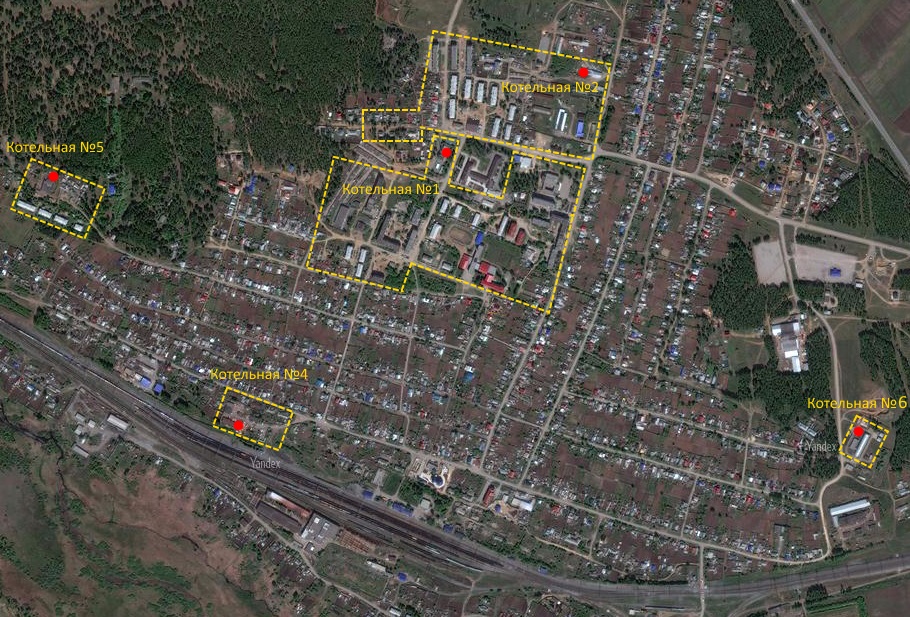 Рисунок 2.1 – Зоны действия источников тепловой энергии п. Полетаево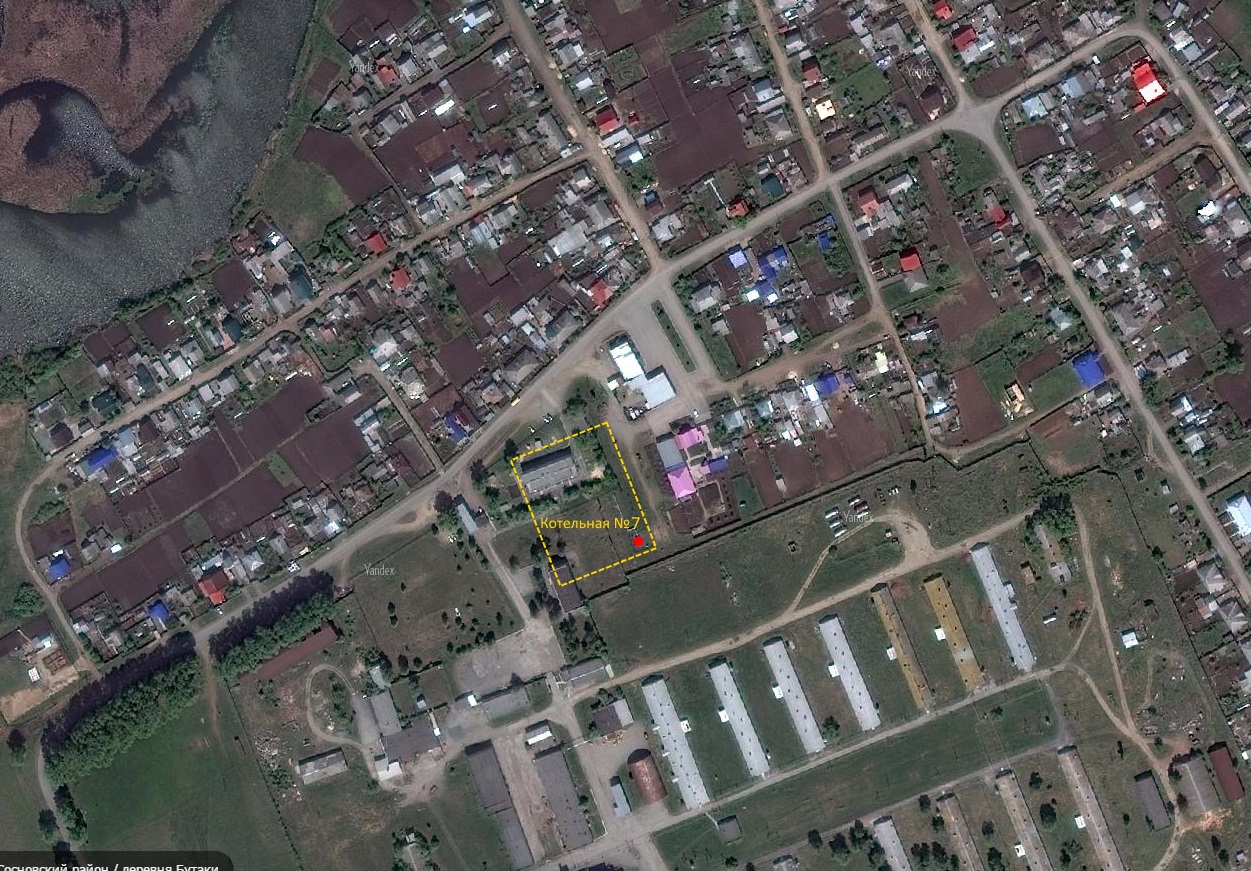 Рисунок 2.2 – Зона действия источника тепловой энергии д. Бутаки2.3. Описание существующих и перспективных зон действия индивидуальных источников тепловой энергииЗоны действия индивидуального теплоснабжения расположены в южном и восточном районах п. Полетаево, а также в п. Биргильда (ж/д станция), д. Бутаки, д. В. Малюки, п. Витаминный, п. Высокое, п. Ленинский, п. Новотроицкий, с. Полетаево-1, д. Полетаево-2, п. Полетаево-2 (ж/д разъезд), с. Чипышево, в частном секторе, где преобладает 1 этажная застройка. В качестве источников тепловой энергии в основном используются индивидуальные газовые котлы, однако также встречаются отопительные печи на твёрдом топливе.На расчетный срок действия схемы теплоснабжения планируется расширение частного сектора путём застройки индивидуальных жилых домов в следующих населённых пунктах:п. Новотроицкий – 200 участков;п. Биргильда – 170 участков;с. Полетаево-1 – 160 участков;п. Бутаки – 115 участков;д. Полетаево-2 – 80 участков;с. Чипышево – 40 участков;п. Витаминный – 35 участков;п. Ленинский – 30 участков.Размер одного выделенного участка для частной застройки составляет 15 соток земли (1500 м2). 2.4. Перспективные балансы тепловой мощности и тепловой нагрузки в перспективных зонах действия источников тепловой энергии, в том числе работающих на единую тепловую сеть, на каждом этапеПрогноз перспективного потребления тепловой энергии на цели теплоснабжения Полетаевского сельского поселения (ПСП), зависит от объёмов прироста площади строительного фонда и реализации мероприятий по повышению уровня энергетической эффективности функционирования системы теплоснабжения. В соответствии с Главой 2 (п.2.2 и 2.3) принято:в течение 15 лет планируется строительство детского садика и двух 3-х этажных жилых домов в п. Полетаево.для существующего жилищного фонда предусмотрено снижение фактических объёмов потребляемой тепловой энергии за счёт выполнения мероприятий по энергосбережению и повышению энергетической эффективности существующих инженерных систем на уровне 1% в год до 2024 года.С учетом вышеизложенного, динамика перспективного потребления тепловой энергии на период с 2014 по 2029 гг. представлена в таблице 2.2.Таблица 2.2 – Прогноз объёмов потребления тепловой энергии абонентами Полетаевского сельского поселения на период с 2014 по 2029 гг.Прогноз изменения потребления тепловой энергии абонентами Полетаевского сельского поселения на период с 2014 до 2029 гг. с учётом требований энергоэффективности и прироста строительного фонда представлен на рисунке 2.3.Рисунок 2.3 – Динамика потребления тепловой энергии абонентами ПСПИз рисунка 2.3 видно, что потребление тепловой энергии абонентами ПСП в течение 15 лет должно уменьшиться на 2100 Гкал (8 % по отношению к 2014 году).На момент проведения обследования, не все теплогенерирующие установки имеют запас по мощности. Увеличение нагрузки за счет ввода в эксплуатацию новых потребителей планируется на котельной №2, на которой выполняется нормативный уровень резервирования, который в соответствии с СП 89.13330.2012 должен обеспечить 87%-ное резервирование (при Tнар=-30оС) от расчетной нагрузки систем отопления всех потребителей второй и третье категории.Баланс тепловой мощности источников тепловой энергии и присоединённой тепловой нагрузки по каждому из источников, с учетом обеспечения требований надежности представлен в таблице 2.3.Таблица 2.3 – Баланс тепловой мощности источников тепловой энергии и присоединённой тепловой нагрузки с учетом обеспечения требований надежностиИз таблицы 2.3 видно, что с учетом 87% резервирования тепловой нагрузки, мощности котельных №2, 4, 5 и 7 будет достаточно для функционирования системы теплоснабжения с учётом перспективного увеличения тепловой нагрузки с 2015 по 2029 гг. Т.к. перспективная нагрузка планируется подключаться к котельной №2, то резервы тепловой мощности остальных котельных останутся без изменения.Динамика изменения максимальной присоединённой тепловой нагрузки к котельной №2 с учётом потерь представлена на рисунке 2.4.Рисунок 2.4 – Динамика изменения максимальной присоединённой тепловой нагрузки с учётом потерьИз рисунка 2.4 видно, что тепловая нагрузка котельной №2 в период с 2015 до 2029 гг. увеличивается на 0,156 Гкал/ч, остальные котельные останутся без изменения.Раздел 3. Перспективные балансы теплоносителяПрогноз производительности водоподготовительных установок и максимального потребления теплоносителя для систем теплоснабжения Полетаевского СП выполнен на основании перспективного плана развития системы теплоснабжения потребителей, изложенного в Разделе 1.В соответствии с рекомендациями СНиП 41-02-2003, объём воды в системах теплоснабжения при отсутствии данных по фактическим объемам воды допускается принимать равным 65 мна 1 МВт расчетной тепловой нагрузки при закрытой системе теплоснабжения, 70 м на 1 МВт - при открытой системе и 30 м на 1 МВт средней нагрузки - при отдельных сетях горячего водоснабжения.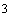 В закрытых системах теплоснабжения расчётный часовой расход воды для определения производительности водоподготовки равен 0,75% фактического объема воды в трубопроводах тепловых сетей и присоединенных к ним системах теплопотребления. Аварийный расход на компенсацию утечек принимается в размере 2% от объёма воды в системе теплоснабжения.Таким образом, производительность водоподготовительных установок и максимальное часовое потребление теплоносителя в базовом 2014 году представлено в таблице 3.1.Таблица 3.1 – Производительность водоподготовительных установок и максимальное часовое потребление теплоносителя в базовом 2014 годуПрогноз перспективной производительности водоподготовительных установок и максимального потребления теплоносителя в период с 2015 до 2029 г. представлен в таблице 3.2 и на рисунках 3.1 и 3.2.Таблица 3.2 – Прогноз производительности водоподготовительных установок и максимального потребления теплоносителя для существующих источниковДинамика производительности водоподготовительных установок и максимального потребления теплоносителя получена на основании прогноза объёмов потребления тепловой энергии абонентами Полетаевского СП на период с 2015 до 2029 г. с учетом ежегодного снижения потребления тепла на 1%.Рисунок 3.1 – Производительность водоподготовительных установок и максимального потребления теплоносителя для ПСП в 2015 годуРисунок 3.2 – Производительность водоподготовительных установок и максимального потребления теплоносителя для ПСП в 2029 годуИз рисунков видно, что расчётный часовой расход воды Полетаевского сельского поселения за 15 лет уменьшиться на 0,475 м3/ч.Раздел 4. Предложения по строительству, реконструкции и техническому перевооружению источников тепловой энергииНа сегодняшний день на территории Полетаевского сельского поселения функционирует шесть закрытых систем централизованного теплоснабжения, для которой в качестве теплоносителя используется вода. Система централизованного ГВС реализована в котельных №1, 2, 5 и 7.От существующих котельных проложены двухтрубные (подающий и обратный трубопровод) закрытые тупиковые сети без резервирования.Для более надежного и бесперебойного теплоснабжения поселения предлагается вариант развития теплоснабжения ПСП в период до 2029 года по следующим направлениям:Организация коммерческого учёта тепловой энергии на источниках и у потребителей.Внедрение системы диспетчерского контроля и управления параметрами теплоснабжения.Строительство новых автоматизированных блочно-модульных котельных взамен существующих котельных №2 и №4.Дооснастить котельную №1 дополнительным котлом производительностью ≈ 0,6 Гкал/ч для обеспечения нормативного резервирования существующей нагрузки.Предлагаемый вариант предполагает подключение новых абонентов к существующей котельной №2.Раздел 5. Предложения по строительству и реконструкции тепловых сетейВ рамках предлагаемого варианта развития системы теплоснабжения ПСП рекомендуется выполнить следующие мероприятия по реконструкции существующих и строительству новых тепловых сетей:Реконструкция и капитальный ремонт существующих тепловых сетей, срок эксплуатации которых превышает 25 лет. Для теплоснабжения вновь построенных зданий выполнить прокладку новых закрытых двухтрубных тепловых сетей. Перечень участков для котельной №2 представлен в таблице 5.1.Таблица 5.1 – Перечень участков тепловой сети планируемых к новому строительству Зон ненормативной надёжности и безопасности в системе теплоснабжения не выявлено, поэтому строительство резервных перемычек до 2029 года не предусмотрено.Глава 6. Перспективные топливные балансыРасчёты перспективных максимальных часовых и годовых расходов природного газа для зимнего, летнего и переходного периодов выполнены на основании данных о среднемесячной температуре наружного воздуха, суммарной присоединённой тепловой нагрузке, фактических годовых расходах тепловой энергии и удельных расходах условного топлива по каждому источнику тепловой энергии.Объёмы потребления природного газа для существующего источника тепловой энергии для зимнего, летнего и переходного периодов представлены в таблице 6.1.Таблица 6.1 – Объёмы потребления природного газа для газовых котельных ПСПРасчёты перспективных максимальных часовых и годовых расходов природного газа для зимнего, летнего и переходного периодов выполнены на основании прогноза объёмов потребления тепловой энергии абонентами ПСП на период с 2015 до 2029 г. представленного в таблице 2.2 Раздела 2 с учетом ежегодного снижения потребления тепловой энергии на 1%.Прогноз перспективных максимальных годовых расходов природного газа для зимнего, летнего и переходного периодов представлен в таблице 6.2 и на рисунке 6.1.Таблица 6.2 – Прогноз перспективных максимальных годовых расходов природного газа для зимнего, летнего и переходного периодов для газовых котельных ПСПЗимний период включает в себя расходы природного газа за декабрь, январь и февраль, переходный период – сентябрь, октябрь, ноябрь, март, апрель и май, а летний период – июнь, июль, август.Рисунок 6.1 – Прогноз перспективных максимальных годовых расходов природного газа для ПСПИз рисунков видно, что в период с 2015 до 2029 года наблюдается уменьшение объёмов потребления природного газа, связанное с реализацией мероприятий по повышению уровня энергетической эффективности функционирования систем теплоснабжения. При этом перспективные расчеты учитывают подключение новых абонентов к тепловым сетям ПСП. Раздел 7. Инвестиции в строительство, реконструкцию и техническое перевооружение7.1. Технико-экономическая информация по строительству новых котельныхОценка финансовых потребностей для строительства автоматизированных блочно-модульных котельных выполнена по укрупненным показателям базисной стоимости и по данным цен заводов изготовителей с учетом следующих капитальных затрат:стоимость оборудования блочно-модульной котельной;затраты на подготовку территории под строительство;затраты на строительно-монтажные (СМР) и пуско-наладочные работы (ПНР);прочие расходы, в том числе затраты на разработку проектно-изыскательских работ (ПИР), проектно-сметной и рабочей документации (ПСД), и прединвестиционные работы;подключение к системе газо- и водоснабжения;непредвиденные расходы.Анализ цен заводов-изготовителей блочно-модульных котельных показывает, что их стоимость в значительной степени зависит от тепловой мощности котельной, комплектации оборудования и степени автоматизации. Средняя стоимость базовой комплектации котельной, в зависимости от мощности, представлена в таблице 7.1 и на рисунке 7.1 (без учета СМР, ПНР, ПИР и ПСД).Таблица 7.1 – Средняя стоимость базовой комплектации автоматизированной блочно-модульной котельнойРисунок 7.1 – Средняя стоимость базовой комплектации автоматизированной блочно-модульной котельнойПриведенная в таблице 7.1 средняя стоимость определена для котельных со следующей комплектацией:блок-модуль металлический с ограждениями из сэндвич-панелей;стальной водогрейный котел (не менее 2 шт.);водоподготовительная установка;комплект сетевых и подпиточных насосов с ЧПУ;комбинированная горелка газ/диз. (в зависимости от количества котлов);газорегуляторная установка;газовая линия (термозапорный и электромагнитный клапан, сигнализаторы загазованности);система химводоподготовки;узлы коммерческого учета природного газа и электроэнергии;теплосчетчик для учета выработанной тепловой энергии и холодной воды;приборы КИПиА (автоматика регулирования и диспетчеризации, датчики температуры, давления, термостаты, манометры, термометры);отопление и вентиляция котельной (калорифер и вытяжка);дымовая труба стальная, h=10 м;комплект запорной арматуры (дисковые поворотные затворы, обратные и предохранительные клапаны, фильтры очистки воды, краны шаровые, фитинги, фланцы, болты, шпильки, крепления);трубопроводы, теплоизоляция, крепления.Удельный расход природного газа принимается равным 140 м3/Гкал.Удельный расход электроэнергии на функционирование новой котельной принимается равным 25 кВтч/Гкал.Для оценки стоимости ПИР и ПСД используется «Справочник базовых цен на проектные работы для строительства».Базовая цена разработки проектной документации (проект + рабочая документация) установлена от полной стоимости строительства по итогу сводного сметного расчета.Таким образом, стоимость оборудования котельных принимается примерно 70% от полной стоимости, СМР и ПНР – 20%, ПИР и ПСД – 5%, подключение к системе газо- и водоснабжения – 3%, непредвиденные расходы – 2%.Предварительные затраты на строительство блочно-модульной котельной (вместо существующей котельной №2) представлены в таблице 7.2.Таблица 7.2 – Предварительные затраты на строительство блочно-модульной котельнойВ соответствии с таблицей 7.2 суммарные затраты на строительство блочно-модульной котельной взамен существующей котельной №2 составят 12,71 млн. руб. с НДС.7.2. Технико-экономическая информация по реконструкции и модернизации существующих котельныхДля теплоснабжения абонентов с максимальной часовой нагрузкой с учетом 87% резервирования тепловой мощности в газовую котельную №1 необходимо установить дополнительный котел. Рекомендации по модернизации котельной представлено в таблице 7.3. Таблица 7.3 – Рекомендации по увеличению установленной мощности котельнойВодогрейные водотрубные котлы серии КВа, КСВ предназначены для выработки тепловой энергии для систем теплоснабжения жилищно-коммунальных и промышленных объектов. Котел представляет собой теплоагрегат, подогревающий воду тепловых сетей напрямую или через теплообменники. Котел рассчитан на подогрев воды не выше 115°С при рабочем давлении не более 0,6 МПа с постоянным расходом воды через котел в диапазоне регулирования нагрузки. Диапазон регулирования нагрузки – 30–100%. Котлы работают на природном газе или дизельном топливе. Котел представляет собой стальной, газоплотный моноблок, который состоит из топочной и конвективной частей. Конвективный блок двухходовой с верхним расположением. Блок теплоизолирован базальтовыми матами, и обшит стальным листом. В комплект поставки котлов входит горелочное устройство, автоматика, трубная система в обшивке, тепловой изоляции и с запорной арматурой в пределах котла.Помимо нового котельного оборудования в расчетах предусмотрена перекладка существующих подводящих и отходящих трубопроводов с установленной на них арматурой и КИП. Стоимость перекладки составит примерно 20% от стоимости котла.СМР и пуско-наладочные работы (ПНР) составят порядка 50% от общей стоимости мероприятия.Результаты расчета стоимости реализации мероприятия по увеличению установленной мощности котельной представлен в таблице 7.4.Таблица 7.4 – Результаты расчета стоимости реализации мероприятия по увеличению установленной мощности котельной Данное мероприятие включает в себя проведение проектных работ по реконструкции существующего ГРУ котельной для увеличения пропускной способности и замены счетчика газа. Затраты на проектные работы составят порядка 200 тыс. руб.Таким образом примерная стоимость реализации мероприятия по модернизации котельной составит 1,84 млн. руб. с НДС. 7.3. Технико-экономическая информация по строительству новых тепловых сетейПриблизительная стоимость трубопроводов тепловой сети в полипеноуретановой (ППУ) изоляции для подземной прокладки, либо с дополнительным оцинкованным защитным слоем для надземной прокладки представлена в таблице 7.5.Таблица 7.5 – Приблизительная стоимость трубопроводов тепловой сетиСтоимость строительно-монтажных работ (СМР) по реконструкции существующих тепловых сетей представлена в таблице 7.6.Таблица 7.6 – Стоимость строительно-монтажных работ по реконструкции существующих тепловых сетейРезультаты расчета полной стоимости прокладки тепловых сетей для вновь вводимых в эксплуатацию зданий представлены в таблице 7.7.Таблица 7.7 – Результаты расчета полной стоимости прокладки тепловых сетейВ соответствии с таблицей 7.7 суммарные затраты на прокладку новых тепловых сетей п. Полетаево составят 759,7 тыс. руб.10.4. Технико-экономическая информация по реконструкции тепловых сетейВ справочнике проектировщика «Проектирование тепловых сетей», Николаев А.А указано, что удельные линейные потери напора на магистралях не должны превышать 80 Па/м, а на ответвлениях 250-300 Па/м. При этом диаметры трубопроводов тепловой сети должны выбираться из технико-экономических соображений (приведенные затраты должны быть минимальными). С увеличением удельных линейных потерь напора капитальные затраты в тепловые сети уменьшаются (уменьшаются диаметры трубопроводов), а приведенные затраты связанные с затратами электроэнергии на перекачку теплоносителя увеличиваются, в тоже время приведенные затраты связанные с тепловыми потерями через изоляцию уменьшаются. Все эти факторы необходимо учитывать при подборе диаметров трубопроводов тепловой сети.Таким образом, суммарные затраты на замену существующих изношенных участков тепловых сетей в период с 2015 по 2029 год составят 150 тыс. руб./год. 7.5. Технико-экономическая информация по развитию системы диспетчерского контроля потребляемой тепловой энергииВ Полетаевском СП отсутствует система диспетчерского контроля и управления. Внедрение системы диспетчерского контроля на котельных включает в себя установку устройства сбора и передачи данных (УСПД) с существующих приборов учета и оборудования по интерфейсу RS-232/485. Прием данных от УСПД осуществляется телекоммуникационными модулями на основе GSM или Ethernet модемов. Для опроса с заданной периодичностью и отображения на мониторе диспетчера текущего состояния объектов (показания приборов учета и др.) в виде мнемосхем используется специализированное программное обеспечение, которое будет установлено на сервере диспетчерского пункта. В качестве программного обеспечения для диспетчеризации теплотехнических параметров рекомендуется использовать АСДУ Поли-ТЭР (ООО ИВК «Политех-Автоматика», г. Челябинск).В случае отсутствия необходимого оборудования или несовместимости существующих приборов с внедренной системой диспетчерского контроля затраты на реализацию мероприятия могут составить до 500 тыс. руб. с учетом СМР по прокладке кабельной продукции, монтажу модулей и пуско-наладочных работ.Таким образом, суммарные затраты на диспетчеризацию 6 котельных составят 3 млн. руб.7.6. Распределение финансовых затрат При оценке распределения финансовых затрат принят следующий порядок реализации мероприятий: Год начала реализации мероприятия связан с инвестициями в разработку проетно-изыскательских работ (ПИР) и проектно-сметной и рабочей документации (ПСД).Далее следует период работ, связанный с заказом оборудования и строительством. Принято, что срок поставки оборудования составляет 3 месяца, а все работы по монтажу будут выполнены в течение оставшегося периода текущего года.Год ввода в эксплуатацию связан с затратами на пуско-наладочные работы и прочие издержки.Первоочередными являются мероприятия по развитию системы теплоснабжения, направленные на обеспечение теплом вновь вводимых зданий.Строительство котельной для теплоснабжения потребителей вместо существующей котельной №2 запланировано на 2020 год.Мероприятие по увеличению установленной мощности котельной №1 планируется начать реализовывать с 2016 года.Внедрение системы диспетчерского контроля в газовой котельной предположительно будет осуществляться в период с 2016 по 2024 гг.  Таким образом, динамика финансовых потребностей при выполнении работ по развитию теплоснабжения Полетаевского сельского поселения в период с 2015 до 2029 года представлена в таблице 7.8.Таблица 7.8 – Динамика финансовых затрат при выполнении работ по развитию теплоснабжения ПСП период с 2015 до 2029 г.Динамика финансовых потребностей при выполнении работ по развитию теплоснабжения Полетаевского сельского поселения в период с 2015 до 2029 года представлена на рисунке 7.2.Рисунок 7.2 – Динамика финансовых потребностей при выполнении работ по развитию теплоснабжения ПСПТаким образом, суммарные финансовые потребности для реализации предложенного варианта развития теплоснабжения составят 20,214 млн. руб.10.7. Предложения по источникам инвестиций, обеспечивающих финансовые потребностиОбщий объём необходимых инвестиций в осуществление варианта развития системы теплоснабжения складывается из суммы инвестиционных затрат в предлагаемые мероприятия по теплоисточникам и тепловым сетям, требуемых оборотных средств и средств, необходимых для обслуживания долга (в случае финансирования за счёт заёмных средств).При этом следует учитывать, что финансовые потребности участников, направленные на реализацию мероприятий по новому строительству, техническому перевооружению и реконструкции, подлежат обязательному исполнению в объеме: фактически начисленных амортизационных отчислений, учитываемых в тарифно-балансовых решениях; соответствующих условиям заключенных (действующих) договоров на подключение к сетям инженерно-технического обеспечения, а также параметров технических условий, которые будут запрошены в рамках площадок, утвержденных в документах территориального планирования; пропорционально объему фактической реализации товарной продукции в случае если установленные тарифы предусматривают возмещение затрат на реализацию инвестиционных программ организаций, осуществляющих регулируемые виды деятельности в сфере теплоснабжения – согласно установленному уровню затрат в структуре тарифов. Источниками финансирования мероприятий по котельным и тепловым сетям приняты:ООО «ТеплоЭнергоМастер»;ООО «Инжиниринговая компания «Модернизация коммунальных систем»;ООО «Эффективная теплоэнергетика»;бюджетные средства;энергосервисные контракты со сторонними организациями.Раздел 9. Решения о распределении тепловой нагрузки между источниками тепловой энергииРешение о распределении тепловой нагрузки между источниками тепловой энергии определяется, прежде всего, из условия возможности поставок тепловой энергии потребителям от различных источников тепловой энергии при сохранении надежности теплоснабжения. Распределение осуществляется с целью достижения наиболее эффективных и экономичных режимов работы оборудования, а также на основании гидравлических расчётов тепловых сетей.Источников тепловой энергии, зоны теплоснабжения которых выходят за пределы эффективного радиуса теплоснабжения не выявлено. На момент проведения обследования, не все теплогенерирующие установки имеют запас по мощности. Распределение тепловой нагрузки между источниками тепловой энергии представлено в таблице 9.1.Таблица 9.1 – Распределение тепловой нагрузки между источниками тепловой энергииИз таблицы 9.1 видно, что с все котельные имеют запас по мощности без резервирования нагрузки. С учетом 87% резервирования тепловой нагрузки, мощности котельных №2, 4, 5 и 7 будет достаточно для функционирования системы теплоснабжения с учётом перспективного увеличения тепловой нагрузки с 2015 по 2029 гг. В котельной №1 и №6 выявлен дефицит тепловой мощности с учетом 87% резервирования. Раздел 10. Решения по бесхозяйным тепловым сетямБесхозяйных тепловых сетей на территории Полетаевского сельского поселения не выявлено. Ответственной организацией за эксплуатацию тепловых сетей является ООО «ТеплоЭнергоМастер».Наружный диаметр трубопроводов на участке , мм 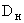 Длина участка(в двухтрубном исчислении), L, м Тип прокладки Материальная харак-ка, м2 Котельная №1Котельная №1Котельная №1Котельная №1325291подземная94,58273219подземная59,79219427подземная93,51159750подземная119,25108373подземная40,28108100надземная10,808955подземная4,907642подземная3,1957160подземная9,1245166подземная7,4738113подземная4,293210подземная0,32Всего2706-447,5Котельная №2Котельная №2Котельная №2Котельная №2273256подземная69,89159507подземная72,66108523подземная56,487641подземная3,1272106подземная7,635781подземная4,623855подземная2,0932164подземная5,57Всего1693-222,06Котельная №4Котельная №4Котельная №4Котельная №476131подземная9,9657107подземная6,10Всего238-16,06Котельная №5Котельная №5Котельная №5Котельная №5108305подземная32,94Всего305-32,94Котельная №6Котельная №6Котельная №6Котельная №613347,6подземная6,3310844,5подземная4,8110814,5надземная1,578917,5подземная1,568917,6надземная1,575733надземная1,88456,4подземная0,29453,1надземная0,14Всего184,2-18,15Котельная №7Котельная №7Котельная №7Котельная №78950надземная2,678930подземная4,45Всего80-7,12Итого в 2х-трубном исчислении5206,2-743,83ТерриторияПлощадь вновь вводимых зданий, м2Площадь вновь вводимых зданий, м2Площадь вновь вводимых зданий, м2Площадь вновь вводимых зданий, м2Площадь вновь вводимых зданий, м2Площадь вновь вводимых зданий, м2Площадь вновь вводимых зданий, м2Территория201520162017201820192020-20242025-2029Многоквартирные жилые дома0015000015000Индивидуальные дома500050005000500050002500025000Общественные здания 060000000Итого для централизованного теплоснабжения060015000015000Расчетный элементМаксимальная расчётная часовая тепловая нагрузка, Гкал/чМаксимальная расчётная часовая тепловая нагрузка, Гкал/чМаксимальная расчётная часовая тепловая нагрузка, Гкал/чМаксимальная расчётная часовая тепловая нагрузка, Гкал/чРасчетный элементОтопление ГВСТепловые потериИтогоКотельная №14,6450,3590,3945,398Котельная №21,430,0620,2091,701Котельная №40,07400,0190,093Котельная №50,4150,0210,0320,468Котельная №60,540,020,0150,575Котельная №70,0470,0030,0050,055Итого7,1510,4650,6748,29Расчетный элементРасчётная годовая тепловая нагрузка, Гкал/годРасчётная годовая тепловая нагрузка, Гкал/годРасчётная годовая тепловая нагрузка, Гкал/годРасчётная годовая тепловая нагрузка, Гкал/годРасчетный элементОтопление ГВСТепловые потериИтогоКотельная №111733,1861879,262064,00215676,448Котельная №23611,524323,6771091,6945026,895Котельная №41900101,239291,239Котельная №51065,536143,48168,5121377,528Котельная №61327,8827080,5851478,466Котельная №7101,67223,124,486149,258Итого 18029,8002439,5173530,51823999,835Место застройкиПрогноз прироста потребления тепловой энергии новыми зданиями, Гкал/годПрогноз прироста потребления тепловой энергии новыми зданиями, Гкал/годПрогноз прироста потребления тепловой энергии новыми зданиями, Гкал/годПрогноз прироста потребления тепловой энергии новыми зданиями, Гкал/годПрогноз прироста потребления тепловой энергии новыми зданиями, Гкал/годПрогноз прироста потребления тепловой энергии новыми зданиями, Гкал/годПрогноз прироста потребления тепловой энергии новыми зданиями, Гкал/годМесто застройки201520162017201820192020-20242025-20291. Полетаевское сельское поселение093,48165,7500140,401.1. На отопление071,91127,50010801.2. На вентиляцию00000001.3. На ГВС021,5738,250032,40Источник тепловой энергииКот. №1Кот. №2Кот. №4Кот. №5Кот. №6Кот. №7Площадь зоны действия источника, км20,20,150,0150,020,0150,005Количество абонентов, шт.31284441Среднее количество абонентов на единицу площади, 1/км2155,00186,67266,67200,00266,67200,00Материальная характеристика тепловой сети, м2895444,1232,1265,8810,3214,24Расчётная стоимость тепловой сети, млн. руб.53642724283472273151Удельная стоимость материальной характеристики, руб./м25994613388017169752710579Суммарная присоединённая нагрузка, Гкал/ч3,4671,470,150,2560,6050,056Тепловая плотность зоны действия источника, Гкал/ч∙км217,349,8010,0012,8040,3311,20Расчётный перепад температур теплоносителя, °С252525252525Длина ТС от источника до самого удалённого потребителя, км0,80,770,140,240,140,08Радиус эффективного теплоснабжения, км2,752,922,432,612,102,28Населенный пунктПрогноз объёмов потребления тепловой энергии абонентами, Гкал/годПрогноз объёмов потребления тепловой энергии абонентами, Гкал/годПрогноз объёмов потребления тепловой энергии абонентами, Гкал/годПрогноз объёмов потребления тепловой энергии абонентами, Гкал/годПрогноз объёмов потребления тепловой энергии абонентами, Гкал/годПрогноз объёмов потребления тепловой энергии абонентами, Гкал/годПрогноз объёмов потребления тепловой энергии абонентами, Гкал/годПрогноз объёмов потребления тепловой энергии абонентами, Гкал/годНаселенный пункт20142015201620172018201920242029Полетаевское сельское поселение2500024750245932450924259240092290022900ГодРасполагаемая тепловая мощность, Гкал/чТепловая мощность нетто, Гкал/чПрисоединенная тепловая нагрузка, Гкал/чРезерв/дефицит (+/-) мощности исходя из оптимального КПД котлов, Гкал/чРезерв/дефицит (+/-) мощности с учетом 87% резервирования, Гкал/чКотельная №1Котельная №1Котельная №1Котельная №1Котельная №1Котельная №12015-20295,054,943,47+1,58-0,558Котельная №2Котельная №2Котельная №2Котельная №2Котельная №2Котельная №220153,243,221,47+1,75+0,9220163,243,221,506+1,714+0,8520173,243,221,571+1,649+0,7320183,243,221,571+1,649+0,7320193,243,221,571+1,649+0,2820243,243,221,626+1,594+0,07720293,243,221,626+1,594+0,077Котельная №4Котельная №4Котельная №4Котельная №4Котельная №4Котельная №42015-20290,580,5780,150,43+0,33Котельная №5Котельная №5Котельная №5Котельная №5Котельная №5Котельная №52015-20291,021,0170,280,74+0,55Котельная №6Котельная №6Котельная №6Котельная №6Котельная №6Котельная №62015-20290,670,660,60,07-0,425Котельная №7Котельная №7Котельная №7Котельная №7Котельная №7Котельная №72015-20290,170,1690,0560,1140,07ИсточникЗакрытая система теплоснабженияЗакрытая система теплоснабженияИсточникРасчётный часовой расход воды, м3/чАварийный часовой расход воды, м3/чКотельная №11,965,24Котельная №20,832,22Котельная №40,090,23Котельная №50,150,39Котельная №60,340,91Котельная №70,030,08ИсточникПериодЗакрытая система теплоснабженияЗакрытая система теплоснабженияИсточникПериодРасчётный часовой расход воды, м3/чАварийный часовой расход воды, м3/чКотельная №120151,9405,188Котельная №120161,9215,135Котельная №120171,9015,083Котельная №120181,8825,030Котельная №120191,8624,978Котельная №120241,7644,716Котельная №120291,6664,454Котельная №220150,8222,198Котельная №220160,8332,229Котельная №220170,8402,246Котельная №220180,7972,131Котельная №220190,7892,109Котельная №220240,7732,068Котельная №220290,7061,887Котельная №420150,0890,228Котельная №420160,0880,225Котельная №420170,0870,223Котельная №420180,0860,221Котельная №420190,0860,219Котельная №420240,0810,207Котельная №420290,0770,196Котельная №520150,1490,386Котельная №520160,1470,382Котельная №520170,1460,378Котельная №520180,1440,374Котельная №520190,1430,371Котельная №520240,1350,351Котельная №520290,1280,332Котельная №620150,3370,901Котельная №620160,3330,892Котельная №620170,3300,883Котельная №620180,3260,874Котельная №620190,3230,865Котельная №620240,3060,819Котельная №620290,2890,774Котельная №720150,0300,079Котельная №720160,0290,078Котельная №720170,0290,078Котельная №720180,0290,077Котельная №720190,0290,076Котельная №720240,0270,072Котельная №720290,0260,068Начальный уелКонечный узелL по плану, мDу рекоменд, ммТК2ТК26120100ТК26Новый детсад1032ТК26ТК275080ТК27Новый жилой дом 11550ТК27Новый жилой дом 21550ПериодПотребление природного газа за 2014 год, тыс. куб. м.Потребление природного газа за 2014 год, тыс. куб. м.Потребление природного газа за 2014 год, тыс. куб. м.Потребление природного газа за 2014 год, тыс. куб. м.Потребление природного газа за 2014 год, тыс. куб. м.ПериодКотельная №1Котельная №2Котельная №5Котельная №6Котельная №7Январь290,42211,9735,7914,775,82Февраль345,5198,2337,6613,165,75Март 228,85173,6533,3813,515,55Апрель227,21127,2233,110,234,03Май42,51028,111,940,39Июнь00000Июль00000Август00000Сентябрь22,810001,15Октябрь170,2297,092,639,223,82Ноябрь239,79176,9129,7910,254,00Декабрь268,00200,430,2312,874,61Итого, 
в том числе:1835,311185,47230,6895,9535,12Зимний период903,92610,6103,6840,816,18Переходный период931,39574,8712755,1518,94Летний период00000ПериодПотребление природного газа, тыс. куб. м.Потребление природного газа, тыс. куб. м.Потребление природного газа, тыс. куб. м.Потребление природного газа, тыс. куб. м.ПериодЗа весь периодЗимний периодПереходный периодЛетний периодКотельная №1Котельная №1Котельная №1Котельная №1Котельная №120151816,96894,88922,080,0020161798,60885,84912,760,0020171780,25876,80903,450,0020181761,90867,76894,130,0020191743,54858,72884,820,0020241651,78813,53838,250,0020291560,01768,33791,680,00Котельная №2Котельная №2Котельная №2Котельная №2Котельная №220151173,62604,49569,120,0020161190,21613,04577,170,0020171199,54617,85581,690,0020181138,05586,18551,880,0020191126,20580,07546,130,0020241104,28568,78535,500,0020291007,65519,01488,640,00Котельная №5Котельная №5Котельная №5Котельная №5Котельная №52015228,37102,64125,730,002016226,07101,61124,460,002017223,76100,57123,190,002018221,4599,53121,920,002019219,1598,50120,650,002024207,6193,31114,300,002029196,0888,13107,950,00Котельная №6Котельная №6Котельная №6Котельная №6Котельная №6201594,9940,3954,600,00201694,0339,9854,050,00201793,0739,5853,500,00201892,1139,1752,940,00201991,1538,7652,390,00202486,3636,7249,640,00202981,5634,6846,880,00Котельная №7Котельная №7Котельная №7Котельная №7Котельная №7201534,7716,0218,750,00201634,4215,8618,560,00201734,0715,6918,370,00201833,7215,5318,180,00201933,3615,3717,990,00202431,6114,5617,050,00202929,8513,7516,100,00Мощность, МВт11,522,63,24567,5912,61620Стоимость, млн. руб.5,15,76,36,688,99,810,813,816,419,721,829,4ИсточникСтоимость с НДС, млн. руб. Стоимость с НДС, млн. руб. Стоимость с НДС, млн. руб. Стоимость с НДС, млн. руб. Стоимость с НДС, млн. руб. Стоимость с НДС, млн. руб. ИсточникОборудованиеСМР и ПНРПИР и ПСДПодкл. к системе водо и газоснабженияНепредвид. расходыИтогоКотельная №2 (3,6 Гкал/ч)8,92,540,640,380,2512,71№ИсточникМероприятиеТип, марка котлаКол-во котлов, шт.1Газовая котельнаяДополнительный котелКВа-0,81ИсточникСтоимость с НДС, млн. руб.Стоимость с НДС, млн. руб.Стоимость с НДС, млн. руб.Стоимость с НДС, млн. руб.Стоимость с НДС, млн. руб.ИсточникОборудованиеСМР и ПНРПИР и ПДСПрочие расходыИтогоКотельная №10,790,390,230,231,64Диаметр трубы/стенка/ диаметр с оболочкой, ммСтоимость, руб./п.м.Стоимость, руб./п.м.Стоимость, руб./п.м.Диаметр трубы/стенка/ диаметр с оболочкой, ммТрубы в ППУТрубы в ППУ с учётом отводов, переходов, изоляции стыков и пр.Новое строительство на неподвижных опорах20/2,8/110455637159325/3,2/110532745186232/3,2/110546764191140/3,5/125624874218557/3,5/1408531194298476/3,0/1409441321330389/3,5/160128517994498108/3,5/180140719694923133/4,5/225176024656161159/4,5/250209429327329219/6,0/3153277458811470273/6,0/4004964695017375325/6,0/4506103854421361Внутренний диаметр трубы, ммСтоимость, руб./п.м.Стоимость, руб./п.м.Стоимость, руб./п.м.Стоимость, руб./п.м.Стоимость, руб./п.м.Стоимость, руб./п.м.Стоимость, руб./п.м.Внутренний диаметр трубы, ммЗемляные работыДемонтаж плитДемонтаж трубМонтаж трубАнтикорроз. покрытиеИзоляция мин. ватойМонтаж лотков/плит3256,09220,5137,95157,733,47130,61534,255056,09258,7737,95157,733,47130,61602,438061,46258,7750,48168,796,54179,72602,43100123,85266,4551,78196,537,94202,72691,04125123,85326,2257,85236,259,76232,75861,32150130,61326,2257,85267,5311,58264,11861,32200141,36476,8066,69342,5916,06336,341269,56250147,51476,8091,04373,0919,94400,961269,56300147,51476,80311,31519,1419,94400,961269,56Начальный узелКонечный узелL по плану, мDу рекоменд, ммСтоимость, тыс. руб.Стоимость, тыс. руб.Стоимость, тыс. руб.Начальный узелКонечный узелL по плану, мDу рекоменд, ммМатериалСМРИтогоНачальный узелКонечный узелL по плану, мDу рекоменд, ммМатериалСМРИтогоТК2ТК26120100236,3242,7479ТК26Новый детсад10327,61522,6ТК26ТК2750809083,3173,3ТК27Новый жилой дом 1155017,924,542,4ТК27Новый жилой дом 2155017,924,542,4ИТОГОИТОГОИТОГОИТОГО369,7390759,7Наименование мероприятияПрогноз финансовых затрат на последующие годы, тыс. руб.Прогноз финансовых затрат на последующие годы, тыс. руб.Прогноз финансовых затрат на последующие годы, тыс. руб.Прогноз финансовых затрат на последующие годы, тыс. руб.Наименование мероприятия2015-20192020-20242025-2029Итого1. Реконструкция тепловых сетей60075075021002. Прокладка новых тепловых сетей717,342,40759,73. Реконструкция и модернизация существующих котельных1640,1001640,14.Строительство новой котельной012714,3012714,35. Развитие системы диспетчерского контроля потребляемой тепловой энергии10002000030006. Итого3957,415506,775020214,1ГодРасполагаемая тепловая мощность, Гкал/чТепловая мощность нетто, Гкал/чПрисоединенная тепловая нагрузка, Гкал/чРезерв/дефицит (+/-) мощности исходя из оптимального КПД котлов, Гкал/чРезерв/дефицит (+/-) мощности с учетом 87% резервирования, Гкал/чКотельная №1Котельная №1Котельная №1Котельная №1Котельная №1Котельная №12015-20295,054,943,47+1,58-0,558Котельная №2Котельная №2Котельная №2Котельная №2Котельная №2Котельная №220153,243,221,47+1,75+0,9220163,243,221,506+1,714+0,8520173,243,221,571+1,649+0,7320183,243,221,571+1,649+0,7320193,243,221,571+1,649+0,2820243,243,221,626+1,594+0,07720293,243,221,626+1,594+0,077Котельная №4Котельная №4Котельная №4Котельная №4Котельная №4Котельная №42015-20290,580,5780,150,43+0,33Котельная №5Котельная №5Котельная №5Котельная №5Котельная №5Котельная №52015-20291,021,0170,280,74+0,55Котельная №6Котельная №6Котельная №6Котельная №6Котельная №6Котельная №62015-20290,670,660,60,07-0,425Котельная №7Котельная №7Котельная №7Котельная №7Котельная №7Котельная №72015-20290,170,1690,0560,1140,07